INDICAÇÃO Nº 385/2021Sugere ao Poder Executivo Municipal a troca de lâmpada ao lado do nº 26, da Rua Aguas da Prata, no bairro São Joaquim.Excelentíssimo Senhor Prefeito Municipal, Nos termos do Art. 108 do Regimento Interno desta Casa de Leis, dirijo-me a Vossa Excelência para sugerir ao setor competente que, por intermédio do Setor competente, promova a troca de lâmpada em poste, ao lado da casa de nº 26, da Rua Aguas da Prata, no bairro São Joaquim, neste município. Justificativa:Este vereador foi procurado por munícipes residentes do bairro São Joaquim, mais precisamente da Rua Aguas da Prata, solicitando intermédio junto ao Setor competente para troca de lâmpada ao lado do nº 26 da Rua Aguas da Prata, no referido bairro, uma vez que no período noturno há muito escuridão no local, trazendo sensação de insegurança aos moradores.Plenário “Dr. Tancredo Neves”, em 27 de janeiro de 2021.	                                                     JESUS Valdenor de Jesus G. Fonseca   -Vereador-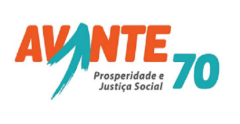 